Materials List for a STEM + Families Science FestivalAlka Rockets 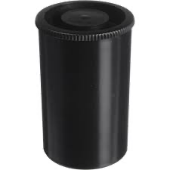 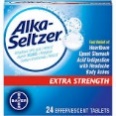 Empty film canister Glass of water Effervescent antacid tablets Bubbling Lava Lamp 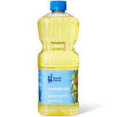 Water A clear plastic bottle with cap Vegetable oil Food coloring Effervescent antacid tablets Martian Jelly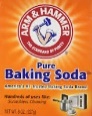 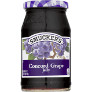 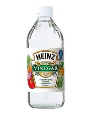 1 tablespoon grape jelly 1/8 teaspoon baking soda (not baking powder) 1 tablespoon vinegar 1/2 cup of warm water Popsicle stick to stir solutionSticky Icky 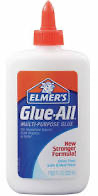 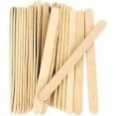 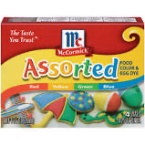 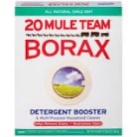 White school glueFood coloring (various colors)Borax (found in the laundry aisle)Two pitchers: One labeled “Borax Solution,” one labeled “Water Only”Warm tap waterPlastic Tablespoons (some for water, some for glue)Plastic Teaspoons (for Borax solution)Six-ounce plastic cups (one for each student-adult pair)Popsicle sticks (one for each student-adult pair)Safety glasses